an Bord Achomhairc um Cheadúnais Dobharshaothraithe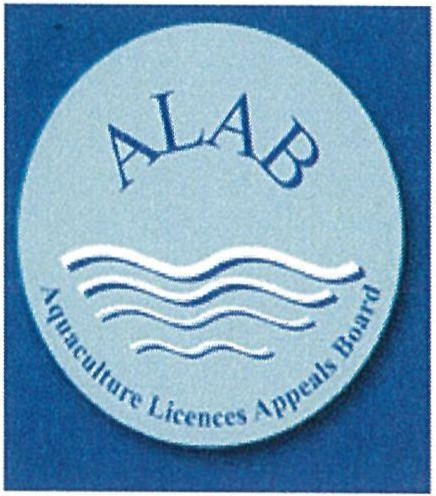 Tuarascáil Bhliantúil2011An Bord Achomhairc um Cheadúnais DobharshaothraitheCLÁRRáiteas an Chathaoirligh don AireComhaltaí an Bhoird & Eolas GinearáltaBunú an BhoirdFeidhm / StádasBallraíocht an BhoirdComhdhéanamh an BhoirdFreagrachtaíSainchomhairleoirí agus ComhairleoiríRúnaireachtGníomhaíochtaí an Bhoird in 2011Achomhairc a Fuarthas isteach 2011 Athbhreithniú Breithiúnach 2011Achoimre ar na Cinntí2LCH 3455566778888RÁITEAS AN CHATHAOIRLIGH Chuig an Aire Talmhaíocht, Iascaigh agus BiaBa mhór an onóir dom mo cheapachán mar Chathaoirleach ar an mBord ar an 27 Samhain, 2008 agus tá áthas orm an Ráiteas seo a chur sa cheathrú ceann déag de Thuarascálacha Bliantúla an Bhoird.Bhí ceithre chruinniú ag an mBord in 2011:Fuair an Bord trí achomhairc i rith 2011. Bhain na trí cinn acu le cinneadh an Aire Talmhaíochta, Bia agus Mara leasú sealadach a cheadú ar feadh tréimhse dhá bhliain do Cheadúnas Dobharshaothraithe AQ199, d’fhonn bradáin a chothú ag Duínis, i gCuan Bhaile an Sceilg, Co Chiarraí.I dtaca le riachtanais an Chóid Chleachtais do Rialachas ar Chomhlachtaí Stáit, dearbhaím go leantar i gcónaí le gach nós imeachta cuí a bhaineann le tuairisciú airgeadais, iniúchadh inmheánach, taisteal, soláthar agus diúscairt sócmhainní. Glacaim leis go bhfuil an Bord freagrach as an gCóras um Rialúchán Airgeadais Inmheánach ALAB mar a thagraítear dó in Alt 13 den Chód Cleachtais. De bhreis air sin, mar a iarrtar faoi Alt 12.1 den Chód Cleachtais, dearbhaím go bhfuil an Bord ag cloí lena oibleagáidí ar fad faoi na dlíthe cánach.Tá dhá fhochoiste ag an mBord: an Fochoiste Iniúchóireachta Inmheánaí agus an Fochoiste Luach Saothair. Tá Mario Minehane agus Sean Murphy ina gcomhaltaí den dá fhochoiste sin agus is mian liom mo mheas ar a gcuid oibre sna réimsí sin a chur in iúl sa taifead seo.Tugaim aitheantas d’obair chomhaltaí an Bhoird, do Rúnaí an Bhoird, do Chomhairleoirí Teicniúla an Bhoird agus dóibh sin ar fad a chuireann seirbhísí eile ar fail don Bhord. Glacaim buíochas leo ar fad (daoine a bhí ann agus daoine atá fós ann) as a gcuid seirbhíse i rith na bliana agus tá mé ag tnúth a bheith ag obair leo sna blianta seo romhainn.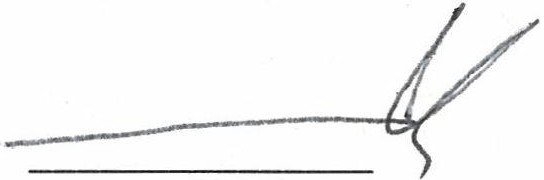 Mark O'ConnellCathaoirleachCOMHALTAÍ AN BHOIRD AGUS EOLAS GINEARÁLTACathaoirleach:	Mark O'ConnellLEASCHATHAOIRLEACH:	Mario MinehaneGNÁTHCHOMHALTAÍ:	Sean MurphyLorcán Ó CinnéideKarin DubskyMichael SweeneyBrendan BriceRÚNAÍ:	Ann  Marie  MahonLynda O'ReganSEOLADH OIFIGE:	Cúirt Choill Mhinsin Bóthar Bhaile Átha Cliath Port LaoiseCo LaoiseIniúchóirÍ:		An tArd-Reachtaire Cuntas agus CisteFoirgneamh an Chisteáin,Caisleán Bhaile Átha CliathBaile Átha Cliath 2.Teileafón:	+353 (0) 57 866 7857LÁITHREÁN GRÉASÁIN:	www.alab.ieSeoladh Ríomhphoist:	info@alab.ie4an Bord Achomhairc um Cheadúnais DobharshaothraitheSeo a leanas roinnt eolais ghinearálta faoin mBord Achomhairc um Cheadúnais Dobharshaothraithe. Ach sin ráite, chun pictiúr iomlán a fháil den dóigh a n-oibríonn an próiseas achomhairc mar aon leis an gcóras um cheadúnais dobharshaothraithe, ní mór tagairt a dhéanamh inter alia don Acht Iascaigh (Leasú), 1997 (mar a leasaíodh), An Bille Iascaigh agus Imeall Trá (Leasú), 1998,  na Rialacháin um Dhobharshaothrú (Iarratas ar Cheadúnas), 1998, An tAcht Iascaigh (Leasú), 2001.Bunú an BhoirdBunaíodh an Bord Achomhairc um Cheadúnais Dobharshaothraithe ar an 17 Meitheamh 1998 faoi Alt 22 de Acht Iascaigh (Leasú), 1997. Tá comhaltaí an Bhoird ar fad ag dul don obair ar bhunús páirtaimseartha.FEIDHMD’fheidhmigh an Bord faoi scáth na Roinne Talmhaíochta, Bia agus Mara.An fheidhm atá ag an mBord ná údarás neamhspleách a chur ar fáil i dtaca le cinneadh ar achomhairc i gcoinne cinntí de chuid an Aire chuí i dtaca le hiarratais ar cheadúnais dobharshaothraithe. Má bhíonn duine míshásta le cinneadh an Aire faoi iarratas ar cheadúnas dobharshaothraithe, nó faoi chúlghairm nó leasú ar cheadúnas dobharshaothraithe, is ceadmhach don té sin achomharc a dhéanamh laistigh d’aon mhí amháin dá fhoilsiú (i gcás cinnidh) nó dá fhógairt (i gcás cúlghairme nó leasaithe).STÁDAS:Comhlacht neamhspleách is ea an Bord a bhfuil a mhaoiniú féin aige curtha ar fáil ag an Oireachtas faoi Alt 36 den Acht.Ballraíocht an BhoirdMar atá foráilte faoi Alt 23 den Acht Iascaigh (Leasú), 1997, tá Cathaoirleach ar an mBord agus seisear comhaltaí eile. Abhcóide cleachtach is ea an Cathaoirleach, Mark O'Connell a cheap an Rialtas do théarma 5 bliana, éifeachtach ón 27 Samhain 2008.Tá Mario Minehane, Sean Murphy agus Lorcán Ó Cinneide ar an mBord ó 4 Nollaig 2003. I mí na Nollag 2004, d’fhógair an tAire Mara a n-athcheapachán, ar feadh tréimhse trí bliana, ón 1 Eanáir 2005. Rinne an tAire Talmhaíocht, Iascaigh agus Bia iad a athcheapadh ón 1 Eanáir 2008 ar feadh tréimhse eile trí bliana agus athcheapadh arís iad ar an 1 Eanáir 2011 ar feadh tréimhse dhá bhliain.I mí na Nollag 2004, d’fhógair an tAire Mara go raibh Karin Dubsky ceaptha ar feadh tréimhse dhá bhliain le héifeacht ón 1 Eanáir 2005. Rinne John Browne, T.D., An tAire Stáit sa Roinn Cumarsáide, Mara agus Acmhainní Nádúrtha í a athcheapadh ón 5 Aibreán 2007 ar feadh tréimhse eile de dhá bhliain agus arís ar feadh dhá tréimhse bhliain eile ó Aibreán 2009 go dtí Aibreán 2011. 5Is é Brendan Smith, T.D., An tAire Talmhaíocht, Iascaigh agus Bia, a cheap Michael Sweeney ar an mBord ar feadh tréimhse trí bliana ón 13 Iúil 2009.Ar an 9 Samhain 2011, ceapadh Brendan Brice ar feadh tréimhse trí bliana ag Simon Coveney T.D., an tAire Talmhaíochta, Bia agus Mara.COMHDHÉANAMH AN BHOIRDFaoi réir Alt 23(3) den Acht, rinne an tAire Mara agus Acmhainní Nádúrtha rialacháin ag forordú dhá eagraíocht ar a laghad, ionadaíoch de na grúpaí seo a leanas:eagraíochtaí a bheadh bainteach le cur chun cinn fhorbairt an dobharshaothraithe nó ionadaíoch ar dhaoine a bheadh i mbun gnó i bhforbairt an dobharshaothraithe.eagraíochtaí a bheadh bainteach le caomhnú, forbairt nó cosaint na n-iascach fiáin:eagraíochtaí a ndéanfadh ionadaíocht ar dhaoine a bhfuil a ngairmeacha nó a gceirdeanna bainteach le pleanáil nó forbairt fhisiciúil;eagraíochtaí a ndeánfadh ionadaíocht ar dhaoine a bhfuil baint acu le cosaint agus caomhnú na timpeallachta agus na gconláistíeagraíochtaí a ndéanfadh ionadaíocht ar dhaoine a bhfuil baint acu le cur chun cinn forbartha geilleagraí i gcoitinne aguseagraíochtaí a ndéanfadh ionadaíocht ar dhaoine a bhfuil baint acu le cur chun cinn forbartha pobail.FREAGRACHTAÍNíl sa mhéid seo a leanas ach achoimre ar phríomhfhreagrachtaí agus ar na phríomhchumhachta an Bhoird. Déan tagairt, le do thoil, don Acht Iascaigh (Leasú), 1997 mar atá leasaithe chun na forálacha iomlána na n-alt a fháil.Faoi Alt 40(4) de Acht, nuair a fhaigheann an Bord achomhairc agus ar choinníoll nach dtarraingítear siar é, is féidir leis an mBord é a bhreithniú trídeimhniú a dhéanamh ar chinneadh nó ar ghníomh an Airecinneadh a dhéanamh faoi iarratas ar cheadúnas amhail is gur dearnadh an t-iarratas chuig an mBord sa chéad áit nói dtaca le cúlghairm nó leasú ar cheadúnas, cinneadh an Aire a chur in ionad a chinneadh féin ar an gcás;Faoi Alt 43 agus 44 den Acht, caithfidh an Bord cóip den fhógra achomhairc a chur chuig an Aire agus chuig gach páirtí san achomhairc;Faoi Alt 46 den Acht, is féidir leis an mBord aighneachtaí nó tuairimí a lorg ó pháirtithe nó ó dhaoine eile a bhfuil aighneachtaí nó tuairimí tugtha don Bhord acu i dtaca le hachomharc, más é tuairim an Bhoird, agus sna cúinsí seo, go bhfuil sé ar leas an chirt sin a dhéanamh; 6Faoi Alt 47 den Acht, is féidir leis an mBord iarratas a dhéanamh ar cháipéisí, sonraí nó aon eolas eile a mheasann sé a bheith riachtanach d’fhonn cinneadh a dhéanamh faoin achomharc; Faoi Alt 49 den Acht, is féidir leis an mBord faoina rogha féin go hiomlán éisteacht ó bhéal a ghairm i  dtaca leis an achomharc;Faoi Alt 56 den Acht, caithfidh an Bord a chinntiú go ndéileáilfear le hachomhairc agus go ndéanfar cinneadh fúthu gan mhoill agus go ndéanfar gach iarracht moill nach bhfuil gá leis a sheachaint.Sainchomhairleoirí agus ComhairleoiríFaoi Alt 35 den Acht, is ceadmhach don Bhord fostú a dhéanamh ar aon sainchomhairleoir nó aon chomhairleoir a mheasann sé a bheith riachtanach chun a fheidhmeanna a chur i gcrích. Aon táillí a bheidh ag dul don té sin, íocfaidh an Bord iad as an airgead a chuirtear ar fáil ón Oireachtas. Le héifeacht ón 2 Meán Fómhair 2008, tá Comhairleoir Teicniúil fostaithe ag an mBord agus leanfar den fhostaíocht nuair is gá.I rith 2011, d’fhostaigh an Bord seirbhísí RPS Consulting Ltd chun cuidiú leo ina gcinneadh faoi achomhairc a cuireadh isteach i mBealtaine 2011.RúnaireachtFaoi Alt 32 den Acht, feidhmeoidh oifigeach de chuid an Aire, a bheidh ina státseirbhíseach bunaithe agus a bheidh ar iasacht ag an mBord chuige sin, ar bhonn lánaimseartha nó páirtaimseartha, mar Rúnaí don Bhord. Ceapadh Rúnaí sealadach páirtaimseartha do 2011 mar seo a leanas:Ann Marie Mahon (d’éirigh sí as ar an 4 Deireadh Fómhair 2011)Lynda O'Regan (ceaptha ar an 4 Deireadh Fómhair 2011). 7GNÍOMHAÍOCHTAÍ AN BHOIRD 2011ACHOMHAIRC A FUARTHASIn 2011, fuair an Bord trí achomharc i gcoinne chinneadh an Aire Talmhaíochta, Iascaigh agus Bia leasú sealadach a cheadú ar feadh tréimhse dhá bhliain do Cheadúnas Dobharshaothraithe AQ199, d’fhonn bradáin a chothú ag Duínis, i gCuan Bhaile an Sceilg, Co. Chiarraí.Athbhreithniú BreithiúnachFaoi réir Alt 73 den Acht Iascaigh (Leasú), 1997, is ceadmhach do dhuine iarratas a dhéanamh ar athbhreithniú breithiúnach ar chinntí an Bhoird trí iarratas a dhéanamh ar athbhreithniú breithiúnach ach sin a bheith déanta laistigh de thréimhse trí mhí a thosóidh ar an dáta a ndearnadh an cinneadh.Níor thosaigh aon Athbhreithniú Breithiúnach agus ní raibh aon cheann ag dul ar aghaidh in 2011.Achoimre ar na CinntíNí dhearna an Bord aon chinneadh in 2011.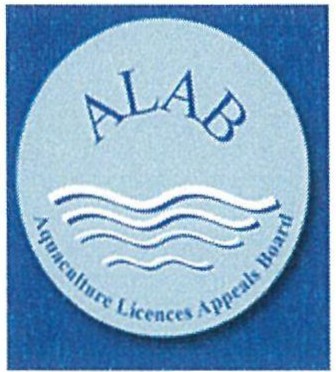 An Bord Achomhairc um Cheadúnais DobharshaothraitheRáitis Airgeadais don Bhliain dar críoch 31 Nollaig 2011An Bord Achomhairc um Cheadúnais DobharshaothraitheRáitis Airgeadais don Bhliain dar críoch 31 Nollaig 2011An Bord Achomhairc um Cheadúnais DobharshaothraitheRáitis Airgeadais don Bhliain dar críoch 31 Nollaig 2011Comhaltaí an Bhoird agus Eolas GinearáltaComhaltaí an Bhoird.........Rúnaí:......Seoladh Gnó:......Cuntasóirí:......Baincéirí:....Aturnaetha:Mark O'Connell (Cathaoirleach)Mario Minehane (Leaschathaoirleach)Sean MurphyLorcán Ó CinnéideKaren Dubsky (chríochnaigh a téarma ceapacháin 5/4/2011)  Michael SweeneyBrendan Brice (ceaptha 9 Samhain 2011)Ann Marie Mahon (d’éirigh sí as ar an 4 Deireadh Fómhair 2011)Lynda O'Regan (ceaptha ar an 4 Deireadh Fómhair 2011).d’éirigh sí as 7 Feabhra 2012)Dymphna Keogh (ceaptha 7 Feabhra 2012)Cúirt Choill MhinsinBóthar Bhaile Átha CliathPort LaoiseCo. LaoiseAnne Brady McQuillans DFKCúirt Uíbh EachachBóthar FhearchairBaile Átha Cliath 2Banc Aontas Éireann100 Sráid GraftonBaile Átha Cliath 2Arthur CoxIonad Phort an IarlaArdán Phort an IarlaBaile Átha Cliath 21An Bord Achomhairc um Cheadúnais DobharshaothraitheRáitis Airgeadais don Bhliain dar críoch 31 Nollaig 2011Ráiteas faoi Fhreagrachtaí an BhoirdFaoi réir Alt 37 (1) den Acht Iascaigh (Leasú), 1997, caithfidh an Bord cuntais chuí a choinneáil ar gach airgeadas a fhaigheann sé nó a chaitheann sé, cuntas ioncaim agus caiteachais agus clár comhardaithe san áireamh.In ullmhú na ráiteas seo, éilítear ar an mBord:- 	bearta cuí cuntasaíochta a roghnú agus iad a chur i bhfeidhm go leanúnach-	breithiúnais agus meastacháin a dhéanamh atá réasúnach agus stuama-	faisnéisiú agus míniú a thabhairt faoi aon imeachtaí ábhartha ó na caighdeán cuntasaíochta is 	infheidhme, agus-	na ráitis airgeadais a ullmhú ar bhonn gnóthais leantaigh mura bhfuil sé míchuí glacadh leis go 	mbeidh an Bord ag leanúint ar aghaidh.Tá dualgas ar an mBord taifid chuí chuntasaíochta a choinneáil a nochtann, le cruinneas réasúnta, an riocht airgeadais ina bhfuil an Bord ag aon am ar leith agus a chuireann ar a chumas a chinntiú go dtagann na ráitis airgeadais leis an Acht agus leis na caighdeáin chuntasaíochta atá inghlactha i gcoitinne in Éirinn. Tá dualgas ar an mBord freisin sócmhainní an Bhoird a chosaint agus dá réir sin as bearta réasúnta a dhéanamh chun calaois agus mírialtacht eile a sheachaint agus a thabhairt faoi deara.Thar ceann an Bhoird.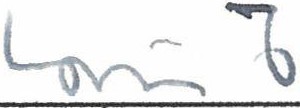 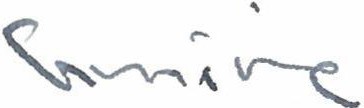 Mark O'Connell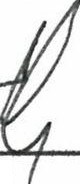 CathaoirleachLorcán Ó CinnéideComhalta Boird2An Bord Achomhairc um Cheadúnais DobharshaothraitheRáitis Airgeadais don Bhliain dar críoch 31 Nollaig 2011Ráiteas faoin Rialúchán Airgeadais InmheánachThar ceann an Bord Achomhairc um Cheadúnais Dobharshaothraithe, aithnímid an freagracht atá orainn a chinntiú go bhfuil córas rialaithe airgeadais inmheánach éifeachtach i bhfearas agus á chur i bhfeidhm. Níl an córas in ann ach deimhniú réasúnta a thabhairt, seachas deimhniú iomlán, go bhfuil na sócmhainní faoi chosaint agus bearta á n-údarú agus á dtaifeadadh go cuí, agus go bhfuil botúin ábharacha nó mírialtacht á seachaint nó go dtabharfaí faoi deara laistigh de thréimhse áirithe iad.Príomhnósanna Imeachta Maidir le RialúTá socruithe déanta ag an mBord chun timpeallacht chuí rialúcháin a chinntiú trí:Freagrachtaí bainistíochta a shainiú go soiléir.Nósanna imeachta foirmiúla a bhunú chun monatóireacht a dhéanamh ar ghníomhaíochtaí na heagraíochta agus cosaint a thabhairt dóibh.Cultúr tuairiscithe a fhorbairt ag gach leibhéal den eagraíocht.Gnólacht seachtrach cuntasóirí a cheapadh chun doiciméadú a dhéanamh ar na córais inmheánacha rialaithe agus chun moltaí a dhéanamh faoi fheabhsú an chórais.Seachas na táillí dlíthiúla agus gairmiúla, déantar an chuid is mó de chaiteachas an Bhoird ar thuarastail foirne, ar luach saothair chomhaltaí an Bhoird agus ar thaisteal agus cothabháil. Íocann an Roinn Talmhaíochta, Iascaigh agus Bia tuarastal an bhaill foirne atá ar iasacht agus faigheann siadsan aisíocaíocht ó leithdháileadh an Bhoird. Tá gnólacht seachtrach cuntasaíochta fostaithe ag an mBord chun déileáil le luach saothair Chomhaltaí an Bhoird.Tá an córas rialúcháin airgeadais inmheánach bunaithe ar chreat d’fhaisnéis rialta bainistíochta, ar ghnásanna riaracháin lena n-áirítear idirdheighilt dualgas, agus córas tarmligin agus freagrachta. Áirithe leis sin go speisialta tá:Athbhreithniú rialta an Bhoird ar thuarascálacha tréimhseacha agus bliantúla. Má thagann fadhb chun cinn, ansin is féidir leis an mBord a shocrú cén beart leasaithe is gá a dhéanamh.Cruinnithe rialta BoirdAthbhreithniú Bliantúil ar na RialúcháinIn 2012, rinne an Bord athbhreithniú ar éifeachtúlacht an chórais inmheánaigh rialála i dtaca leis an mbliain 2011.Thar ceann an Bhoird.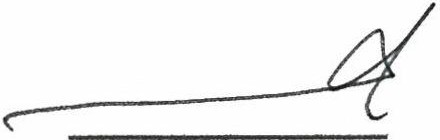 Mark O'ConnellCathaoirleachLorcán Ó CinnéideComhalta Boird3An Ard-Reachtaire Cuntas agus Ciste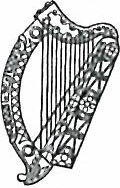 Tuarascáil le cur faoi bhráid Thithe an OireachtaisAn Bord Achomhairc um Cheadúnais DobharshaothraitheTá iniúchadh déanta agam ar ráitis airgeadais an Bhoird Achomhairc um Cheadúnais Dobharshaothraithe don bhliain dar críoch 31 Nollaig 2011 faoin Acht Iascaigh (Leasú), 1997. Áirithe sna ráitis airgeadais, a ullmhaíodh faoi réir na bpolasaithe cuntais atá leagtha síos san Acht, tá Ráiteas Faoi Pholasaithe Cuntasaíochta, an Cuntas Ioncam agus Caiteachais, an Clár Comhardaithe, agus na nótaí a ghabhann leo. Tá an creat tuairiscithe airgeadais atá feidhmithe ina n-ullmhúchán de réir dlí agus ina chleachtas cuntasaíochta a bhfuil glacadh leis in Éirinn.Freagrachtaí Chomhaltaí an BhoirdTá an Bord freagrach as ullmhúchán na ráiteas airgeadais, as a chinntiú go dtabharfaidh siad léargas fírinneach agus cóir ar an riocht ina bhfuil cúrsaí an Bhoird agus ar a ioncam agus a chaiteachas, agus as rialtacht na mbeart a chinntiú.Freagrachtaí an Ard-Reachtaire Cuntas agus CisteAn fhreagracht atá orm ná iniúchadh a dhéanamh ar na ráitis airgeadais agus tuairisciú orthu faoi réir an dlí is infheidhme.Déanaim an t-iniúchadh faoi réir na gcúinsí speisialta a bhaineann le comhlachtaí stáit i dtaca lena mbainistiú agus a bhfeidhmiú.Déantar m’iniúchadh de réir na gCaighdeán Idirnáisiúnta Iniúchóireachta (RA agus Éire) agus ag cloí leis na Caighdeáin Eiticiúla d’Iniúchóirí atá ag an mBord um Chleachtais Iniúchóireachta. Scóip na hIniúchóireachta ar na Ráitis AirgeadaisCuid den iniúchadh is ea dóthain fianaise a fháil faoi na suimeanna agus na faisnéisithe a bhíonn sna ráitis airgeadais, chun dearbhú réasúnta a thabhairt go bhfuil na ráitis airgeadais saor ó mhíthuairisc ábhar, bíodh sin de bharr calaoise nó earráide.  Áirithe ansin tá measúnú aran bhfuil nó nach bhfuil na polasaithe cuntasaíochta oiriúnach do chúinsí an Bhoird, agus go bhfuil siad á bhfeidhmiú go leanúnach agus go leordhóthanachréasúntacht na meastachán suntasach cuntasaíochta a rinneadh in ullmhú na ráiteas airgeadais, agusBím ag iarraidh fianaise a fháil freisin faoi rialtacht na mbeart airgeadais le linn na hiniúchóireachta.Tuairim faoi na Ráitis AirgeadaisI mo thuairim-se, tugann na ráitis airgeadais, a ullmhaíodh faoi réir an chleachtais chuntasaíochta a bhfuil glacadh leis in Éirinn, léargas fírinneach agus cóir ar an riocht ina raibh cúrsaí an Bhoird ar an 31 Nollaig 2011 agus ar a ioncam agus a chaiteachas don bhliain dar críoch ar an dáta sin.Is é mo thuairim gur choinnigh an Bord leabhair chuí chuntasaíochta. Tá na ráitis airgeadais ag dul leis na leabhair chuntais.Nithe a ndéanaim tuairisciú eisceachtúil orthu Déanaim tuairisciú eisceachtúil i gcásNach bhfuair mé an t-eolas iomlán agus an míniú iomlán a theastaigh uaim do m’iniúchadh, nógo ndearna m’iniúchadh tuairisciú ar aon chás ábharach nár baineadh úsáid as airgead mar a bhí leagtha síos dó nó nach raibh na bearta ag dul leis na húdaráis atá á rialú, nónach bhfuil an Ráiteas ar an Rialúchán Airgeadais Inmheánach ag luí le géilliúntas an Bhoird leis an gCód Cleachtais do Rialachas ar Chomhlachtaí Stáit, nógo bhfaighim amach go bhfuil nithe ábhartha eile ag baint leis an dóigh inar reáchtáladh gnó poiblí.Níl aon ní le tuairisciú agam i dtaca leis na nithe sin ina ndéantar tuairisciú eisceachtúil orthu.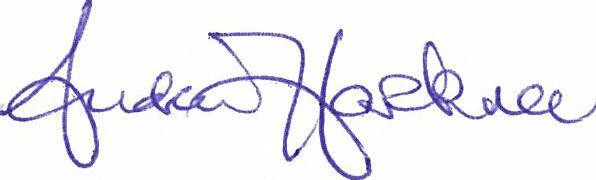 Andrew HarknessAr son agus thar ceann an Ard-Reachtaire Cuntas agus Ciste17 Nollaig 2012an cur i láthair iomlán atá déanta ar na ráitis airgeadais.An Bord Achomhairc um Cheadúnais DobharshaothraitheRáitis Airgeadais don Bhliain dar críoch 31 Nollaig 2011Ráiteas faoi Bhearta CuntasaíochtaGinearáltaBunaíodh an Bord Achomhairc um Cheadúnais Dobharshaothraithe ar an 17 Meitheamh 1998 faoi Alt 22 de Acht Iascaigh (Leasú), 1997. Déileálann an Bord le hachomhairc i gcoinne cinntí an Aire i dtaca le ceadúnais dobharshaothraithe.An Bunús UllmhúcháinUllmhaítear na ráitis airgeadais de réir an mhodh fabhruithe cuntasaíochta, seachas na nithe a chuirtear in iúl thíos, agus de réir na bprionsabal cuntasaíochta a bhfuil ghlactha leo go coitianta faoin gcoinbhinsiún stairiúil costais. Glactar leis na caighdeáin thuairiscithe airgeadais a mholann na heagrais chuntasaíochta aitheanta de réir mar a thagann siad i bhfeidhm.3	IoncamAithnítear na Táillí Achomhairc ar bhonn fáltas sna Ráitis Airgeadais.Léiríonn ioncam ó Dheontais Oireachtais na fáltais airgid a fuarthas sa tréimhse sin ón Roinn Talmhaíochta, Iascaigh agus Bia agus íocaíochtaí sa bhliain a rinne an Roinn i dtaca leis an bhfoireann a bhí faighte ar iasacht ag an mBord Achomhairc um Cheadúnais Dobharshaothraithe.4	ÁrachasClúdaíonn an polasaí reatha árachais na nithe seo a leanas:- Tráchtáil (dliteanas fostóra, dliteanas táirge agus dliteanas poiblí)- Taisteal (taisteal agus gortú)- Dliteanas Stiúrthóirí agus OifigeachFostaithe agus AoisliúntasTá Rúnaí an Bhoird ar iasacht ar iasacht ón Roinn Talmhaíochta, Iascaigh agus Bia. Forchúitítear tuarastal an Rúnaí don bhliain ón Roinn Ábhartha.Athbhreithniú BreithiúnachFaoi Alt 73 den Acht Iascaigh (Leasú), 1997, ceadaítear iarratais ar athbhreithniú breithiúnach i dtaca le cinntí an Bhoird. Tugann an Bord cuntas ar na himeachtaí sin faoin gcleachtas cuntasaíochta a bhfuil glacadh leis i gcoitinne.7	Sócmhainní Seasta Inláimhsithe agus DímheasLuaitear sócmhainní seasta inláimhsithe ar a gcostas nó ar a luach stairiúil lúide dímheas carntha. Gearrtar dímheas in aghaidh an chuntais ioncaim agus caiteachais, ar bhonn dronlíne, ar na rátaí atá sonraithe thíos, chun díscríobh a dhéanamh ar shócmhainní, arna leasú maidir le luach iarmharach measta, ar feadh a saolré tuartha:Trealamh Ríomhaireachta: 33 1/3%Trealamh Oifige: 33  1/3%8	Cuntas CaipitilIs ionann an Cuntas Caipitil agus luach gan amúchadh an ioncaim a úsáideadh chun críche caipitil. 5An Bord Achomhairc um Cheadúnais DobharshaothraitheRáitis Airgeadais don Bhliain dar críoch 31 Nollaig 2011Cuntas Ioncaim agus CaiteachaisNótaí	2011€2010€IoncamDeontais Oireachtais1	62,912416,633.............. (Easnamh)/barrachas don tréimhse(20,325) 	246,999 	Baineann torthaí na tréimhse le hoibriúcháin atá ag leanúint ar aghaidh.Tá na nótaí ar leathanaigh 8 go dtí 10, mar chuid de na ráitis airgeadais seo.Thar ceann an Bhoird.Mark O'Connell CathaoirleachLorcán Ó Cinnéide Comhalta Boird6An Bord Achomhairc um Cheadúnais DobharshaothraitheRáitis Airgeadais don Bhliain dar críoch 31 Nollaig 2011An Clár Comhardaithe ar an 31 Nollaig 2011 	(24,574)	(4,249)Tá na nótaí ar leathanaigh 8 go dtí 10, mar chuid de na ráitis airgeadais seo.Thar ceann an BhoirdMark O'ConnellCathaoirleachLorcán Ó CinnéideComhalta Boird7.. An Bord Achomhairc um Cheadúnais DobharshaothraitheRáitis Airgeadais don Bhliain dar críoch 31 Nollaig 2011Nótaí leis na Ráitis Airgeadais1   Tarraingt Anuas an Ioncaim ó Dheontais Oireachtais	2011€2010€D’íoc an Roinn Talmhaíochta, Iascaigh agus Bia tuarastal an Rúnaí go díreach agus déaduchtaíodh costais an tuarastail as tarraingt anuas na ndeontas.Tá Rúnaí an Bhoird Achomhairc um Cheadúnais Dobharshaothraithe ar iasacht ón Roinn Talmhaíochta, Iascaigh agus Bia agus ní raibh sí ag fáil aon luach saothair, díolaíochtaí ná costais bhreise i dtaca lena ról mar Rúnaí don Bhord Achomhairc um Cheadúnais Dobharshaothraithe. D’íoc an Roinn Talmhaíochta, Iascaigh agus Bia gach luach saothair agus díolaíocht agus dhéaduchtaigh siad gach costas ábhartha as a tuarastal, an tobhach pinsin san áireamh.Níor déaduchtaíodh aon tobhach pinsin ó na comhaltaí Boird in 2011 mar go raibh a luach saothair faoi bhun na dtairseach ábhartha.Fuair na comhaltaí Boird an luach saothar agus an costas taistil agus cothabhála seo a leanas don bhliain dar críoch 31 Nollaig 2011:Taisteal & Luach Saothair	Cothabháil€	€3Costais Riaracháin	2011€2010€Taisteal agus cothabháilCostais tacaíochta teicniúla agus eolaíochaSoláthairtí oifige agus trealamh ríomhaireachtaÁrachasRátaíGlanadhDeisiúcháin, cothabháil agus slándáilCostais cúiréirí agus tacsaitheTeileafónTáillí dlíthiúla agus gairmiúlaTáillí gairmiúla eileCostais chuntasaíochta agus phárolla Táillí iniúchóireachtaTáillí baincCostais ilghnéitheachaFoilseacháinSolas agus teasFógraíochtPostas6,6760442,780-786,029-2,0796,0908315,1584,13696----29713,80335,7873653,3235,3259306,309562,427(4,909)(533)7,3713,87223682(3,632)(1,600)1,16934234294	70 7238An Bord Achomhairc um Cheadúnais DobharshaothraitheRáitis Airgeadais don Bhliain dar críoch 31 Nollaig 2011Nótaí leis na Ráitis Airgeadais4	Sócmhainní DochtaCostas ar 1 Eanáir 2011 BreiseannaDímheas carntha ar an 1 Eanáir 2010 Muirear dímheasa don bhliainGlanluach de réir na leabhar 31 Nollaig 2011Glanluach de réir na leabhar 31 Nollaig 2010FéichiúnaitheRéamhíocaíochtaíBanc agus airgead tirimCuntas reatha Mionairgead7CreidiúnaitheFabhruitheIMAT / PRSI iníocthaTrealamh	TrealamhRíomhaireachta………….Oifige	Iomlán€	€	€69,379	37,811	107,190-------------------------------------------------------------69 379	37,811	107,190---------------------------------------------------------------------------------------69,379	37,811	107,190	69 379		37,811	107,190---011	2010€	€3 913………………  .3 7223 913…………….…3 7222011	2010€	€(63)	13,963 	11…………………11 (52)		13 9742011	2010€	€24,547	17,848 	3,888			4,097 	28,435		21,9459An Bord Achomhairc um Cheadúnais DobharshaothraitheRáitis Airgeadais don Bhliain dar críoch 31 Nollaig 2011Nótaí leis na Ráitis AirgeadaisCuntas Ioncaim agus Caiteachais	2011	2010€	€Iarmhéid tugtha ar aghaidh ar 1 Eanáir 2011……………………………………………. (4,249) (251,248)Barrachas / (Easnamh) don tréimhse	(20,325) 246,999Iarmhéid ar an 31 Nollaig 2011…………………………………………………………………. (24,574) (4,249)Cuntas CaipitilAistriú /(chuig) ó Ioncam & Caiteachas Cistí a leithdháileadh chun sócmhainní dochta a fháil- Méid atá amúchta ar aon dul le dímheas--Iarmhéid ag 31 Nollaig 2011-Nóta Faoin bhFoirgneamhTá foirgneamh á áitiú ag an mBord Achomhairc um Cheadúnais Dobharshaothraithe ag Cúirt Choill Mhinsin, Bóthar Bhaile Átha Cliath, Port Laoise, Co. Laoise. Is í an Oifig Achomhairc Talmhaíochta an príomhthionónta atá sa bhfoirgneamh. Ní raibh aon chíos, rátaí ná táille seirbhíse gaolmhara dlite ar an mBord Achomhairc um Cheadúnais Dobharshaothraithe in 2011.Leasa Chomhaltaí an BhoirdRinne an Bord conradh aonuaire ar an 26 Meán Fómhair 2011 le RPS Consulting Engineers  chun comhairle theicniúil a sholáthar i dtaca le hachomhairc áirithe amháin. In 2012 a tabhaíodh na costais ar fad a bhain leis an gconradh.Ar an 9 Samhain 2011, cheap an tAire Talmhaíochta, Bia agus Mara an tUas Brendan Rice, fostaí de chuid RPS Consulting Engineers, ina chomhalta ar an mBord Achomhairc um Cheadúnais Dobharshaothraithe.Ghlac an Bord le nósanna imeachta a bhí de réir na dtreoirlínte a d’eisigh an Roinn Airgeadais maidir le nochtadh leasa ag Comhaltaí an Bhoird agus chloígh an Bord leis na nósanna imeachta sin i rith na bliana.12  Glacadh leis na Ráiteas AirgeadaisGhlac an Bord leis na ráitis airgeadais ar an _________________10Comhalta BoirdLíon Cruinnithe FreastalaitheMark O'Connell4/4Mario Minehane, Leaschathaoirleach4/4Lorcán Ó Cinnéide4/4Sean Murphy,4/4Michael Sweeney3/4Karin Dubsky1/1 (i dteideal cruinniú amháin)Brendan Brice0/0 (ní raibh aon chruinniú Boird tar éis an 9 Samhain 2011)An ClárLeathanachComhaltaí an Bhoird agus Eolas Ginearálta1Ráiteas faoi Dhualgais an Bhoird2Ráiteas faoin Rialúchán Airgeadais Inmheánach3Tuairisc an Ard-Reachtaire Cuntas agus Ciste4Ráiteas faoi Bhearta Cuntasaíochta5Cuntas Ioncaim & Caiteachais6An Clár Comhardaithe7Nótaí leis na Ráitis Airgeadais8 - 10Nótaí20112010€€Sócmhainní DochtaSócmhainní Inláimhsithe4- -Sócmhainní ReathaFéichiúnaithe agus réamhíocaíochtaí53,9133,722Banc agus Airgead Tirim- 	13 9743,91317,696Dliteanais ReathaBanc agus Airgead Tirim652-Creidiúnaithe agus Fabhruithe728,43521,945Glansócmhainní Reatha(24,574)(4,249)Glandliteanais(24,574)(4,249)Arna mhaoiniú agCuntas Caipitil9--Cuntas Ioncaim agus Caiteachais8	(24,574)(4,249)Tarraingt Anuas an Ioncaim ó Dheontais Oireachtais62,912416,633Táillí Achomhairc 	60963,521-416,6332Pá agus Tuarastail2011€2010€Tuarastal an RúnaíTuarastal an Rúnaí12,91254,133Luach saothair na gcomhaltaí BoirdLuach saothair na gcomhaltaí Boird34,41441,428PRSI an FhostóraPRSI an Fhostóra2,22649 552 	3 35098,911Karin Dubsky1,496-Mario Minehane (Leaschathaoirleach)5,9852,609Sean Murphy5,9851,720Lorcán Ó Cinnéide5,985   113Mark O'Connell (Cathaoirleach)8,978   113Michael Sweeney5,985 1,200Brendan Brice